Today’s Date:_______________________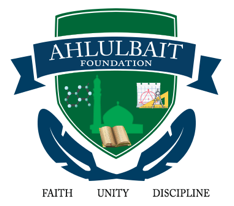 CHILDCHILDCHILDLAST NAME:FIRST;MIDDLE INITIAL:SOCIAL SECURITY #:D.O.B.(MM/DD/BY):SEX: [   ] M  [   ] FHOME ADDRESS:CITY:STATE: GA.   ZIP:HOME PHONE:PARENT/GUARDIANPARENT/GUARDIANPARENT/GUARDIANMOTHER'S LAST NAME:FIRST;MIDDLE INITIAL:HOME ADDRESS:HOME PHONE:CITY:STATE: GA.   ZIP:CELL PHONE:Place of Employment:Work Phone:Address:CITY:STATE: GA.   ZIP:E-MAIL ADDRESS: FATHER'S LAST NAME:FIRST:MIDDLE INITIAL:HOME ADDRESS:HOME PHONE:CITY:STATE: GA.   ZIP:CELL PHONE:Place of Employment:Work Phone:Address:CITY:STATE: GA.   ZIP:E-MAIL ADDRESS: EMERGENCY CONTACT:EMERGENCY CONTACT:EMERGENCY CONTACT:LAST NAME:FIRST;MIDDLE INITIAL:DAYTIME ADDRESS:CITY:STATE: GA.   ZIP:DAYTIME PHONE:CELL PHONE:I verify the above information to be correct.I verify the above information to be correct.I verify the above information to be correct.I understand that I cannot register my child without appropriate age documentation.I understand that I cannot register my child without appropriate age documentation.I understand that I cannot register my child without appropriate age documentation.SIGNATURE (Parent/Guardian):DATE:CHILD'S MAINTENANCECHILD'S MAINTENANCECHILD'S MAINTENANCECHILD'S MAINTENANCECHILD'S LIVING ARRANGEMENTS:  [   ] BOTH PARENTS    [    ] MOTHER   [    ]FATHER   [    ] OTHERCHILD'S LIVING ARRANGEMENTS:  [   ] BOTH PARENTS    [    ] MOTHER   [    ]FATHER   [    ] OTHERCHILD'S LIVING ARRANGEMENTS:  [   ] BOTH PARENTS    [    ] MOTHER   [    ]FATHER   [    ] OTHERCHILD'S LIVING ARRANGEMENTS:  [   ] BOTH PARENTS    [    ] MOTHER   [    ]FATHER   [    ] OTHERCHILD'S LEGAL GUARDIAN:             [    ] BOTH PARENTS    [    ] MOTHER   [    ]FATHER   [    ] OTHERCHILD'S LEGAL GUARDIAN:             [    ] BOTH PARENTS    [    ] MOTHER   [    ]FATHER   [    ] OTHERCHILD'S LEGAL GUARDIAN:             [    ] BOTH PARENTS    [    ] MOTHER   [    ]FATHER   [    ] OTHERCHILD'S LEGAL GUARDIAN:             [    ] BOTH PARENTS    [    ] MOTHER   [    ]FATHER   [    ] OTHERTHE CHILD MAY BE RELEASED TO THE PERSON(S) SIGNING THIS AGREEMENT OR TO THE FOLLOWING:THE CHILD MAY BE RELEASED TO THE PERSON(S) SIGNING THIS AGREEMENT OR TO THE FOLLOWING:THE CHILD MAY BE RELEASED TO THE PERSON(S) SIGNING THIS AGREEMENT OR TO THE FOLLOWING:THE CHILD MAY BE RELEASED TO THE PERSON(S) SIGNING THIS AGREEMENT OR TO THE FOLLOWING:NAME:ADDRESS:ADDRESS:ADDRESS:CHILD'S PHYSICIAN OR CLINICS' NAME (CHILD'S PRIMARY HEALTH SOURCE:CHILD'S PHYSICIAN OR CLINICS' NAME (CHILD'S PRIMARY HEALTH SOURCE:CHILD'S PHYSICIAN OR CLINICS' NAME (CHILD'S PRIMARY HEALTH SOURCE:CHILD'S PHYSICIAN OR CLINICS' NAME (CHILD'S PRIMARY HEALTH SOURCE:PHONE NUMBER:PHONE NUMBER:MY CHILD HAS THE FOLLOWING SPECIAL NEED(S):MY CHILD HAS THE FOLLOWING SPECIAL NEED(S):MY CHILD HAS THE FOLLOWING SPECIAL NEED(S):MY CHILD HAS THE FOLLOWING SPECIAL NEED(S):THE FOLLOWING SPECIAL ACCOMODATION(S) MAY BE REQUIRED TO MOST EFFECTIVELY MEET MY CHILD'S NEEDS WHILE AT SCHOOL:THE FOLLOWING SPECIAL ACCOMODATION(S) MAY BE REQUIRED TO MOST EFFECTIVELY MEET MY CHILD'S NEEDS WHILE AT SCHOOL:THE FOLLOWING SPECIAL ACCOMODATION(S) MAY BE REQUIRED TO MOST EFFECTIVELY MEET MY CHILD'S NEEDS WHILE AT SCHOOL:THE FOLLOWING SPECIAL ACCOMODATION(S) MAY BE REQUIRED TO MOST EFFECTIVELY MEET MY CHILD'S NEEDS WHILE AT SCHOOL:THE FOLLOWING SPECIAL ACCOMODATION(S) MAY BE REQUIRED TO MOST EFFECTIVELY MEET MY CHILD'S NEEDS WHILE AT SCHOOL:THE FOLLOWING SPECIAL ACCOMODATION(S) MAY BE REQUIRED TO MOST EFFECTIVELY MEET MY CHILD'S NEEDS WHILE AT SCHOOL:THE FOLLOWING SPECIAL ACCOMODATION(S) MAY BE REQUIRED TO MOST EFFECTIVELY MEET MY CHILD'S NEEDS WHILE AT SCHOOL:THE FOLLOWING SPECIAL ACCOMODATION(S) MAY BE REQUIRED TO MOST EFFECTIVELY MEET MY CHILD'S NEEDS WHILE AT SCHOOL:MY CHILD IS CURRENTLY ON MEDICATION(S) PRESCRIBED FOR LONG-TERM CONTINUOUS USE AND/OR HAS THE FOLLOWING PRE-EXISTING ALLERGIES, ILLNESS, OR HEALTH CONCERNS:MY CHILD IS CURRENTLY ON MEDICATION(S) PRESCRIBED FOR LONG-TERM CONTINUOUS USE AND/OR HAS THE FOLLOWING PRE-EXISTING ALLERGIES, ILLNESS, OR HEALTH CONCERNS:MY CHILD IS CURRENTLY ON MEDICATION(S) PRESCRIBED FOR LONG-TERM CONTINUOUS USE AND/OR HAS THE FOLLOWING PRE-EXISTING ALLERGIES, ILLNESS, OR HEALTH CONCERNS:MY CHILD IS CURRENTLY ON MEDICATION(S) PRESCRIBED FOR LONG-TERM CONTINUOUS USE AND/OR HAS THE FOLLOWING PRE-EXISTING ALLERGIES, ILLNESS, OR HEALTH CONCERNS:MY CHILD IS CURRENTLY ON MEDICATION(S) PRESCRIBED FOR LONG-TERM CONTINUOUS USE AND/OR HAS THE FOLLOWING PRE-EXISTING ALLERGIES, ILLNESS, OR HEALTH CONCERNS:MY CHILD IS CURRENTLY ON MEDICATION(S) PRESCRIBED FOR LONG-TERM CONTINUOUS USE AND/OR HAS THE FOLLOWING PRE-EXISTING ALLERGIES, ILLNESS, OR HEALTH CONCERNS:MY CHILD IS CURRENTLY ON MEDICATION(S) PRESCRIBED FOR LONG-TERM CONTINUOUS USE AND/OR HAS THE FOLLOWING PRE-EXISTING ALLERGIES, ILLNESS, OR HEALTH CONCERNS:MY CHILD IS CURRENTLY ON MEDICATION(S) PRESCRIBED FOR LONG-TERM CONTINUOUS USE AND/OR HAS THE FOLLOWING PRE-EXISTING ALLERGIES, ILLNESS, OR HEALTH CONCERNS: